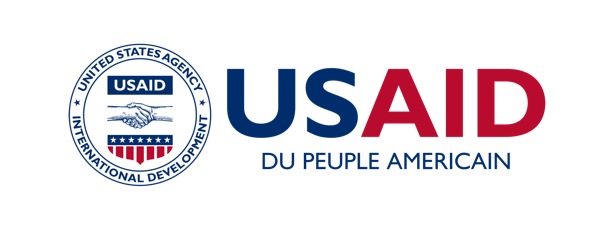 Conseiller les parents lors d’une visite à la clinique : Une approche en 5 étapesTranscription de la vidéo en françaisNarrateurLes familles veulent aider leurs enfants à apprendre, être heureux et s’épanouir. Mais les parents ont parfois besoin d’aide pour comprendre les besoins de leur jeune enfant ou pour y répondre. A travers l’observation et le conseil avisé, , vous pouvez aider les familles à améliorer la façon dont elles élèvent leurs jeunes enfants. Cette vidéo montre comment évaluer et guider un parent lors d’une visite de conseil sur les soins adaptés - en montrant les 5 étapes du conseil : accueillir l’aidant, évaluer, analyser, agir et résumer. Cette mère emmène sa fille de 8 mois à la clinique locale. Elle rejoint les autres parents pour la discussion matinale sur la santé. Aujourd’hui, le sujet porte sur le fait que les enfants ont besoin d’affection pour grandir et se développer. Ensuite, la mère attend avec les autres parents jusqu’à son tour pour la consultation Étape 1 : Accueillir le parent Accueillez la mère avec gentillesse et respect. Faites-la asseoir au même niveau, sans obstacle entre vous. Présentez-vous, puis laissez-la se présenter ainsi que sa petite fille. Dites-lui que vous êtes heureux de les voir. Expliquez le but de la visite. Dites-lui que vous aimeriez discuter de son enfant. Demandez-lui si elle est d’accord. Ensuite – impliquez la mère dans la conversation. Demandez-lui comment elle et son enfant vont aujourd’hui. Ensuite, partagez une histoire de vous. Par exemple, dites à la mère que vous avez un enfant du même âge que sa fille. Le partage de certaines informations personnelles permet d’établir un lien commun entre l’aidant et le conseiller. Pendant la visite, utilisez vos compétences en communication pour établir un rapport ouvert et amical avec l’aidant.Étape 2 : ÉvaluerStructurez la séance en examinant le dossier médical de l’enfant. Demandez ensuite à l’aidante si elle a changé ses habitudes suite à sa dernière consultation. Écoutez attentivement la mère pour comprendre sa situation. Utilisez le contact visuel et les gestes de soutien. Laissez-la parler, puis ajoutez des réponses et des questions pertinentes. La mère vous dit qu’elle diversifie l’alimentation de son bébé. L’enfant mange maintenant de la bouillie, de la purée de légumes et des fruits, et un œuf presque tous les jours. Demandez-lui comment elle interagit habituellement avec son enfant. La mère vous dit qu’elle est très occupée. Elle a beaucoup de tâches ménagères et porte souvent l’enfant sur son dos. Pendant la visite, observez l’interaction entre la mère et l’enfant. Vous remarquez que la mère est affectueuse, mais qu’elle n’a pas de contact visuel avec le bébé et qu’elle ne lui parle pas.Étape 3 : AnalyserFaites une pause pour réfléchir à ce que vous avez appris de la mère. Vous avez constaté que la mère ne parle pas assez à son enfant. Établissez des priorités pour la suite. À partir de ce que vous avez observé et appris, vous optez pour la carte conseil sur la communication et prévoyez 1 ou 2 petites actions concrètes que la mère peut réaliser à la maison.Étape 4 : AgirVous dites à la mère que vous aimeriez lui proposer quelques idées pour communiquer avec sa fille. Commencez par féliciter la mère pour ce qu’elle fait de bien. Expliquez-lui qu’en offrant à son enfant une alimentation saine et variée, elle améliore sa nutrition. Elle s’occupe très bien de son bébé. Ensuite, conseillez la mère sur 1 ou 2 petites actions réalisables. D’abord, recommandez-lui de parler à son enfant. Expliquez-lui que les bébés comprennent de nombreux mots avant même de pouvoir parler, comme leur nom. La mère peut parler à son bébé tout le temps. Son bébé apprendra à parler en l’écoutant. Ensuite, elle peut observer les gestes de son bébé. Expliquez-lui que les bébés utilisent des expressions faciales, des sons et des mouvements pour communiquer. Pensez à un exemple que la mère comprendra. Expliquez-lui que même si les bébés pleurent lorsqu’ils ont faim, il y a des signes de discernement précoces. Les bébés communiquent d’abord autrement qu’en pleurant, mais parfois les parents ne s’en aperçoivent pas. C’est ainsi que les bébés communiquent avant de pouvoir parler. Observez votre bébé et vous comprendrez ce qu’elle veut dire. Vous saurez alors réagir à ses besoins plus tôt, avant qu’elle ne pleure. Le parent peut également enseigner des gestes à son enfant pour l’aider à communiquer. Par exemple, lorsqu’elle lui donne à manger. Elle peut lui demander si elle en veut « encore » en faisant un geste et, si elle est rassasiée, faire ce geste pour dire « Fini ».Étape 5 : Résumer et conclureRésumez la visite en demandant à la mère ce qu’elle compte faire avec son enfant à la maison. La mère vous dit qu’elle va observer les gestes de son enfant et apprendre ce qu’ils signifient. Elle pourra alors mieux répondre à ses besoins. Si elle porte la main à sa bouche, elle comprendra qu’elle a faim et lui donnera à manger. Elle parlera également plus souvent à son enfant. Encouragez la mère. Dites-lui d’essayer chaque jour ce dont vous avez discuté. Avec un peu de pratique, cela deviendra naturel. Remplissez le carnet SME et fixez la date du prochain rendez-vous. Remerciez ensuite l’aidante pour le temps qu’elle vous a consacré. Rappel : suivre les 5 étapes lors d’une visite de conseil sur les soins adaptés : Étape 1 - accueillir l’aidant ; Étape 2 - évaluer la situation de l’enfant ; Étape 3 - analyser les points à améliorer ; Étape 4 - suggérer des actions ; et Étape 5 - résumer la visite.